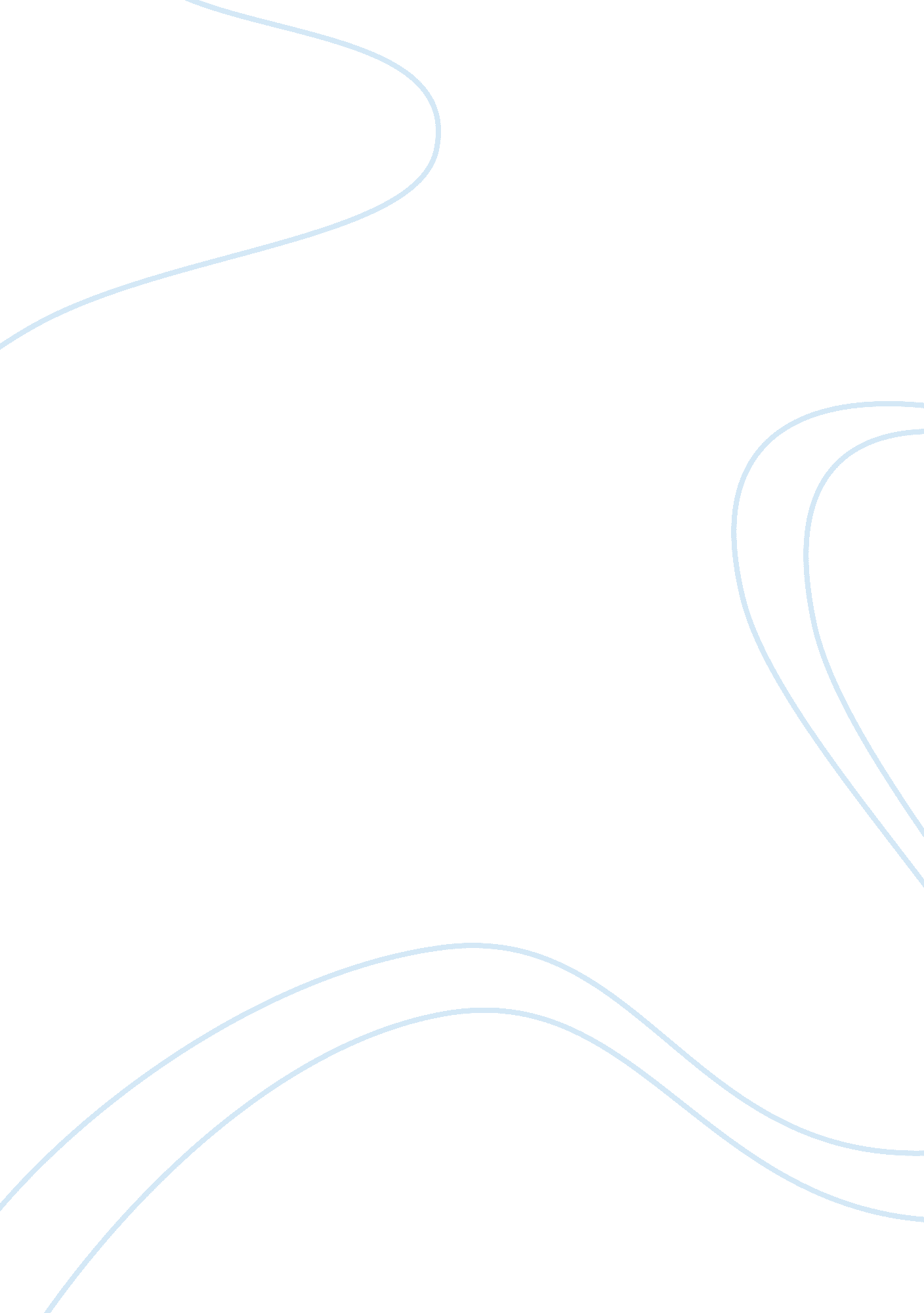 Frequency distributionScience, Statistics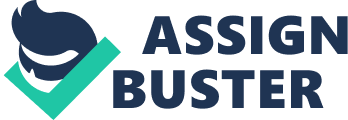 Statistics Inserts His/Her Inserts Grade Inserts 1st June, Overview Frequency distributionsare used in analyzing patterns in data that are measured in different tasks undertaken under project management. In cases where several people undertake similar tasks graphs can be used in measuring work output and quantity. In a project it might be difficult to measure the output of workers or employees generally. However, with the use of frequency distributions we can easily get exact figures for every task or data collected for each and every employee (Lewis, 2006). Making use of frequency distribution tools like graphs and tables we are able to measure and reveal exact values and outliers. A project needs to be measureable and therefore frequency distribution helps in assessing the frequency distribution. In the process of measuring the work output of different people we could make use of mean and correlation to get the right figures (Meredith, 2011). 
Frequency distributions allows for measuring of specific results for different people within a project. We could use of means and correlation analysis for the purposes of analysing the output of different employees in a company. Many projects are planned with timetables in the analysis of frequency distributions. As a result, frequency distribution allows for the analysis of time taken by different employees in undertaking their jobs even in cases of people undertaking the same job (Meredith, 2011). Project management involves undertaking various jobs and duties in the process of accomplishing certain tasks that are relevant and therefore, we could make use of frequency distributions. Graphs and tables show disparity to detail on different measures undertaken by different employees (Anderson, 2011). 
References 
Anderson, D., Williams, T. & Sweeney, D. (2011). Fundamentals of Business Statistics. New York, NY: Rouledge. 
Lewis, J. (2006). The Project Managers Desk Reference. Boston, MA: John Wiley and Sons. 
Meredith, J. & Mantel, S. (2011). Project Management: A Managerial Approach. Chicago, IL: Pearson Publishing. 